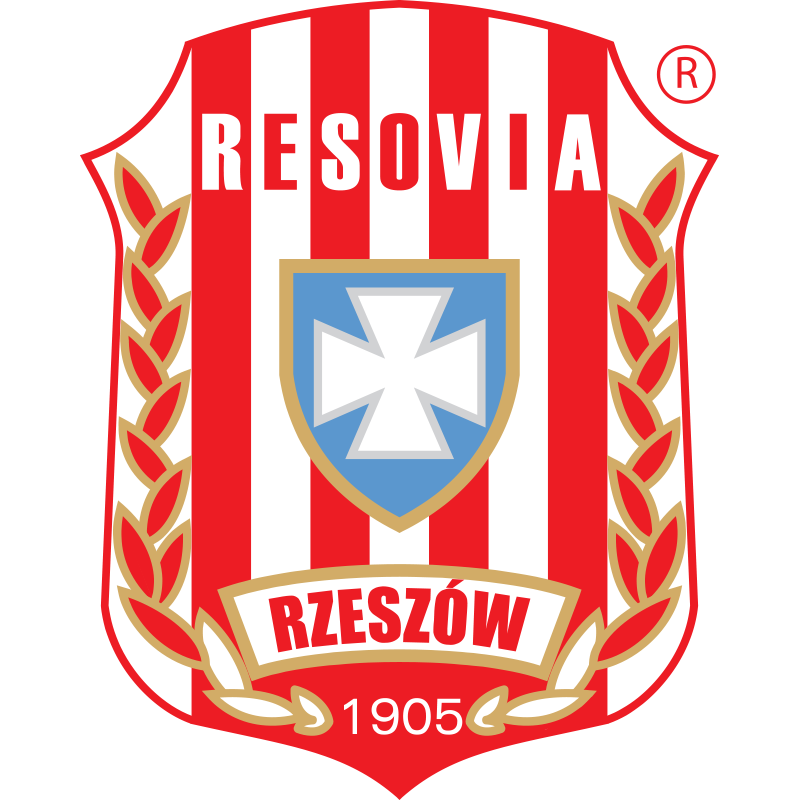 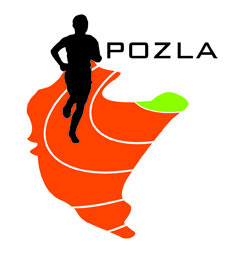 REGULAMIN ZAWODÓWORGANIZATOR:		Podkarpacki Okręgowy Związek Lekkiej Atletyki
 					CWKS Resovia RzeszówTERMIN I MIEJSCE:		17.12.2022 (sobota) – godz. 12.00 					Rzeszów, Hala LA Uniwersytetu Rzeszowskiego (UCL) - ul. Cicha 2BPROGRAM ZAWODÓW: 	KOBIETY:	60m, 200m, 300m, 600m, 1000m, 60m ppł, w dal, wzwyż, kulaMĘŻCZYŹNI:				60m, 200m, 300m, 600m, 1000m, 60m ppł, w dal, wzwyż, kulaUCZESTNICTWO: 		Prawo startu mają zawodnicy posiadający aktualne badania lekarskie.  	Zawodnik ma prawo startu w dwóch konkurencjach. Zawody przewidziane są zawodników z kategorii wiekowych od U12 do U20ZGŁOSZENIA:		obowiązuje wyłącznie system zgłoszeń elektronicznych pod adresem: 						http://starter.pzla.pl/ otwarty do godz. 12.00 w dniu 16.12.2022UWAGA! Ze względu na trwające prace naprawcze związane z oznaczeniem linii startu w biegach okrężnych, w porozumieniu z Działem Technicznym PZLA – panel zgłoszeń zostanie uruchomiony 
w dniu 13 grudnia (wtorek), na podstawie aktualnej sytuacji na hali LAFINANSE: 			Koszty organizacyjne zawodów pokrywają organizatorzy, Opłata startowa – 20zł od zawodnikaUwagi:Komunikat zawodów po mityngu, do pobrania ze strony internetowej POZLA W biegach na 60m finały A i B, pozostałe biegi w seriach na czasZgodnie z art. 38 „Ustawy o Sporcie” z 25.06.2010r. obowiązek ubezpieczenia zawodników od NNW należy do klubu, którego zawodnik jest reprezentantemZawodnik przystępując do startu w zawodach oświadcza, że:- zapoznał się z treścią niniejszego Regulaminu i zobowiązuje się do jego przestrzegania.- wyraża zgodę na nieodpłatne utrwalenie wizerunku w formie rejestracji foto i video, a także publikację i udostępnienie wizerunku w dokumentach sprawozdawczych, wydawnictwach oraz w Internecie przez Podkarpacki Okręgowy Związek Lekkiej Atletyki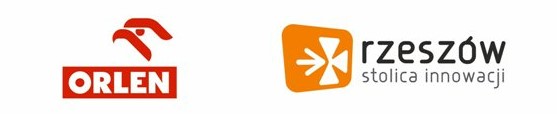 